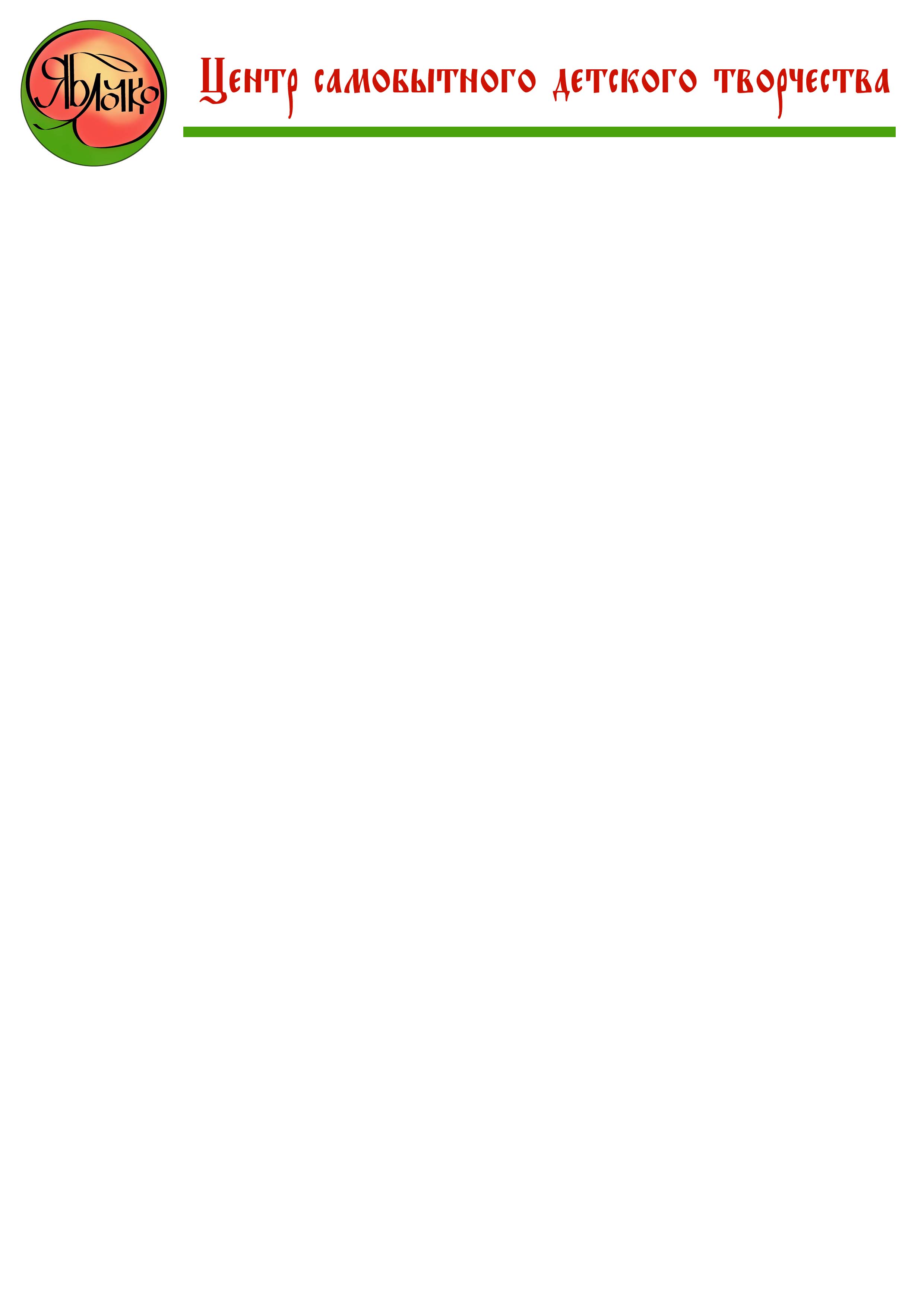    Березень, протальник, солногрей, солнечник, каплюжник, капельник, дорогорушитель, водоток, свистун, ветронос, парник, зимобор, огородник, весновей, грачевник, разнопогодник, утро года… Все это о нем, о первом весеннем месяце, непредсказуемом и коварном. Не зря в старину говаривали: «Пришел марток – надевай двое порток».Приметы:Март с водой — апрель с травой, май с цветами.Март сухой да мокрый май — будет каша и каравай.Если в марте снежок задуличами — будет урожай на огорожанину и ярицу.Мартовский гром — к плодородию.Если ранней весной сверкает молния, а грома не слышно — лето будет сухое.Первый гром весной — признак наступающего тепла.Если в мартовские метели снег ложится на полях неровно, волнисто, буграми, то хорошо уродятся овощи и яровые хлеба.Частые туманы в марте предвещают дождливое лето.Сухой март — плодородие, дождливый — неурожай.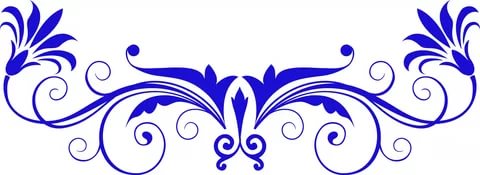 Народные праздники  в марте1 марта - День Маремьяны-кикиморы.2 марта - День Феодора, в который ждали мороза:И в марте, бывает, вода льдом застывает.Иногда и март морозом хвалится.3 марта - Оттепель.Март у матери-зимы шубу купил, а через три дня ее продал.4 марта — Вешние обереги.6 марта — День преподобного Тимофея, весновея. Выходили на завалинку старики, на печи зиму коротавшие, погреть на весеннем солнышке свои косточки.Считалось, что с этого дня необходимо каждый день гулять на свежем воздухе.7 марта — День Маврикия. В этот день можно увидеть первых грачей, скворцов и жаворонков. Отмечался он и первыми солнечными оттепелями.8 марта — День Поликарпа. С 8 по 15 марта ждали возвращения холодов.9 марта — Иванов день (День обретения главы Иоанна Предтечи).12 марта — День Прокопа-дорогорушителя13 марта —День преподобного Василия-капельника.15 марта — День Федота-ветроноса, названный так в честь священномученика Феодота, епископа Киринейского. В этот день ждали оттепели и ветра.17 марта — День Герасима, названный так в честь преподобного Герасима Иорданского. В этот день ждали прилета грачей. Грачиное перо, подобранное на пахоте, считали оберегом.19 марта — Обходили колодцы кругами, чтобы горькими стоками не полнились, чтобы вода была чистой.20 марта — Чинили крышу и печь.22 марта  — Сороки. Сорок сороков. Сорок мучеников. Заклички весны.24 марта — День Евфимия. Если холода к этому времени заканчивались — предстояло теплое лето.30 марта — День Алекеея-солногрея, или Алексея теплого. День назван в честь преподобного Алексия, человека Божьего.Алексей — с гор потоки.31 марта — День Кирилла. 